December 20229-12 LunchMONDAYTUESDAYWEDNESDAYTHURSDAYFRIDAY1Chicken BitesTater TotsCarrots w/ RanchFruitRollMilkAlternate:  Cheeseburger2PizzaFrench FriesRomaine SaladCornFruitPudding MilkAlternate:Crispitos5Country Steak w/ GravyCreamed PotatoesGreen BeansRollFruitMilkAlternate:Chicken Sandwich6Sweet & Sour ChickenFried RiceEnglish PeasStir Fry VegetablesFruitMilkAlternate:Quesadilla7Vegetable Beef SoupGrilled Cheese SandwichBroccoliFruitMilkAlternate:Corn Dog8Cheeseburger NuggetsCornSweet Potato FriesRomaine SaladRollFruitMilkAlternate:Pizza9Hot WingsCarrots w/ RanchFrench FriesBreadstickAnimal CrackersFruitMilkAlternate:Grilled Cheese Sandwich12Hot DogSweet PotatoBaked BeansBroccoli w/ CheeseFruitMilk Alternate:Hot Ham & Cheese Sandwich13Salisbury Steak Creamed PotatoesCarrotsRollAnimal CrackersFruitMilkAlternate:Pizza14Beef Nachos on ChipsPinto BeansRomaine SaladSalsaFruitMilkAlternate:Hot Dog15BBQ Pork SandwichBaked Potato  Baby Lima BeansFruitMilkAlternate:Cheeseburger16Student ½ Day Sack Lunch:SandwichCarrots w/ RanchChipsFruitMilk19Christmas Holidays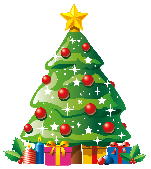 20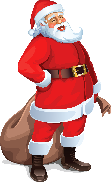 Christmas Holidays21Christmas Holidays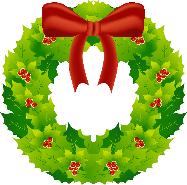 22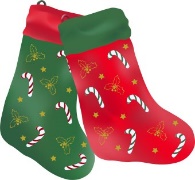 Christmas Holidays23Christmas Holidays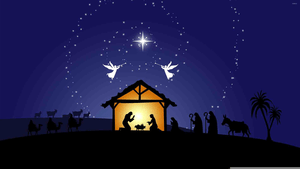 26Christmas Holidays27Christmas Holidays28Christmas Holidays29Christmas Holidays30Christmas Holidays